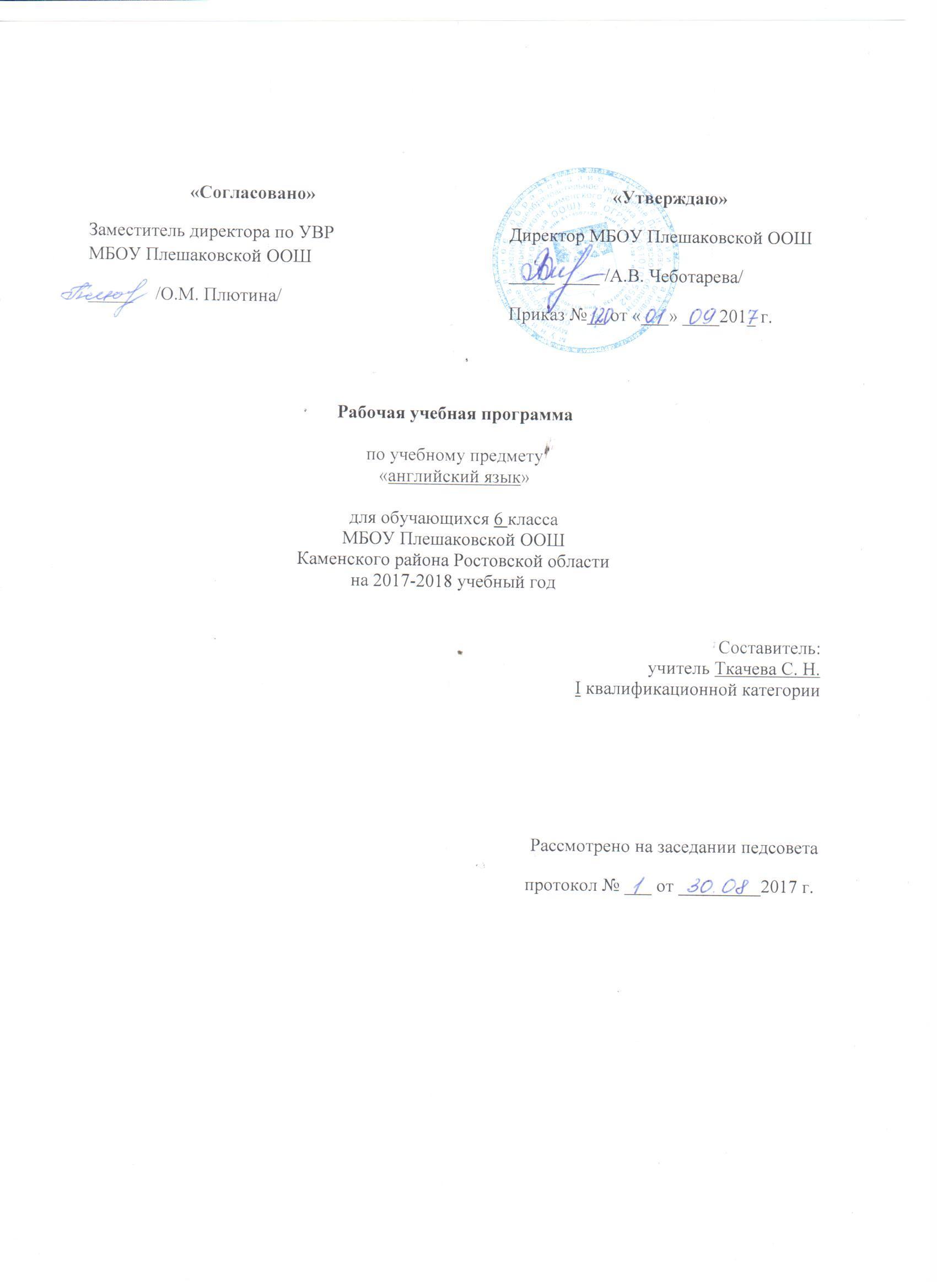 2.ПОЯСНИТЕЛЬНАЯ ЗАПИСКАРабочая программа по английскому языку для 6 класса составлена на основе авторской программы по  английскому языку  и в соответствии с утверждённым производственным календарём. Программа рассчитана на  101 часов.Рабочая программа по  английскому языку  составлена на основании следующих нормативно-правовых документов:Федеральный Закон «Об образовании в Российской Федерации» (от 29.12. 2012 № 273-ФЗ).Учебный план МБОУ Плешаковской ООШ на 2017 – 2018 учебный год.Положение о порядке разработки и утверждения рабочих программ учебных предметов, курсов МБОУ Плешаковской ООШ на 2017 – 2018 учебный год.Авторской программы по английскому языку, ориентированной на учебник, обеспечивающий процесс обучения (Английский язык :Учеб.для 6 кл. общеобразоват. организаций.  / Ю. Е. Ваулина (Издательство «Просвещение» 2015)3.ПЛАНИРУЕМЫЕ РЕЗУЛЬТАТЫ ОСВОЕНИЯ ПРЕДМЕТАЛичностные результаты: формирование основ российской гражданской идентичности, чувства гордости за свою Родину, российский народ и историю России, осознание своей этнической и национальной принадлежности; формирование ценностей  многонационального российского общества; становление гуманистических и демократических ценностных ориентаций; формирование целостного, социально ориентированного взгляда на мир в его органичном единстве и разнообразии природы, народов, культур и религий; формирование уважительного отношения к иному мнению, истории и культуре других народов; овладение начальными навыками адаптации в динамично изменяющемся и развивающемся мире; принятие и освоение социальной роли обучающегося, развитие мотивов учебной деятельности и формирование личностного смысла учения; развитие самостоятельности и личной ответственности за свои поступки, в том числе в информационной деятельности, на основе представлений о нравственных нормах, социальной справедливости и свободе; формирование эстетических потребностей, ценностей и чувств; развитие этических чувств, доброжелательности и эмоционально-нравственной отзывчивости, понимания и сопереживания чувствам других людей; развитие навыков сотрудничества со взрослыми и сверстниками в разных социальных ситуациях, умения не создавать конфликтов и находить выходы из спорных ситуаций; осознание иностранного языка как средства международного межкультурного общения, сближающего людей, обеспечивающего дружеские контакты и деловое взаимодействие, расширяющего познавательные возможности, востребованность и мобильность человека в современном мире;  формирование представлений о мире, как о многоязычном, поликультурном, разнообразном и  вместе с тем едином сообществе, открытом для дружбы, взаимопонимания, толерантности и уважения людей друг к другу; Метапредметные результаты: овладение способностью принимать и сохранять цели и задачи учебной деятельности, поиска средств ее осуществления;  освоение способов решения проблем творческого и поискового характера; формирование умения планировать, контролировать и оценивать учебные действия в соответствии с поставленной задачей и условиями ее реализации; определять наиболее эффективные способы достижения результата; формирование умения понимать причины успеха/неуспеха учебной деятельности и способности конструктивно действовать даже в ситуациях неуспеха;  освоение начальных форм познавательной и личностной рефлексии; овладение навыками смыслового чтения текстов различных стилей и жанров в соответствии с целями и задачами; осознанно строить речевое высказывание в соответствии с задачами коммуникации и составлять тексты в устной и письменной формах; готовность слушать собеседника и вести диалог; готовность признавать возможность существования различных точек зрения и права каждого иметь свою; излагать свое мнение и аргументировать свою точку зрения и оценку событий;  определение общей цели и путей ее достижения; умение договариваться о распределении функций и ролей в совместной деятельности; осуществлять взаимный контроль в совместной деятельности, адекватно оценивать собственное поведение и поведение окружающих;готовность конструктивно разрешать конфликты посредством учета интересов сторон и сотрудничества;умение работать в материальной и информационной среде начального общего образования (в том числе с учебными моделями) в соответствии с содержанием конкретного учебного предмета.развитие социальных умений младшего школьника, необходимых для общения как на родном, так и иностранном языке в пределах доступных и соответствующих возрасту речевых ситуаций, коммуникативных потребностей ребёнка и его языковых способностей; формирование общего кругозора младших школьников с постепенным развитием и усложнением языковой картины окружающего их мира, отражающей явления природы, межличностные отношения, учебную и трудовую деятельность, сферу искусства и культуры; усвоение общеучебных умений и универсальных познавательных действий, к которым относится извлечение информации из материалов на печатных и электронных носителях, преобразование информации из графической формы в текстовую, использование справочной литературы и словарей, поиск информации с использованием ИКТ, индивидуальный поиск решения, парное и групповое взаимодействие в познавательных целях,  преобразование информации в целях понимания, коммуникация информации; сохранение познавательной цели при выполнении учебных заданий с компонентами учебно-познавательного комплекта и перенос сформированных умений, а также универсальных познавательных действий на новые учебные ситуации. Предметные результаты: А. В сфере коммуникативной компетенции:языковые представления и навыки (фонетические, орфографические, лексические и грамматические);говорение (элементарный диалог этикетного характера, диалог в доступных ребёнку типичных ситуациях, диалог с вопросами и побуждением к действию, монологические высказывания с описаниями себя, семьи и других людей, предметов, картинок и персонажей); аудирование (понимание на слух речи учителя и других учащихся, восприятие основного содержания несложных аудиотекстов и видеофрагментов на знакомом учащимся языковом материале);чтение (воспринимать с пониманием тексты ограниченного объёма, соответствующие изученному тематическому материалу и интересам учащихся с соблюдением правил чтения и осмысленного интонирования); письмо (техника написания букв и соблюдение орфографических правил, опора на образец, письменное заполнение пропусков и форм, подписи под предметами и явлениями, поздравительные открытки, личное письмо ограниченного объёма);   социокультурная осведомлённость (англоговорящие страны, литературные персонажи, сказки народов мира, детский фольклор, песни, нормы поведения, правила вежливости и речевой этикет). Б. В познавательной сфере:  формирование элементарных системных языковых представлений об изучаемом языке (звуко-буквенный состав, слова и словосочетания, утвердительные, вопросительные и отрицательные предложения, порядок слов, служебные слова и грамматические словоформы); умение выполнять задания по усвоенному образцу, включая составление собственных диалогических и монологических высказывание по изученной тематике; перенос умений работы с русскоязычным текстом на задания с текстом на английском языке, предполагающие прогнозирование содержания текста по заголовку и изображениям, выражение своего отношения к прочитанному, дополнение содержания текста собственными идеями в элементарных предложениях; умение использовать учебно-справочный материал в виде словарей, таблиц и схем для выполнения заданий разного типа; осуществлять самооценку выполненных учебных заданий и подводить итоги усвоенным знаниям на основе заданий для самоконтроля. В. В ценностно-ориентационной сфере: восприятие языка как общечеловеческой ценности, обеспечивающей познание, передачу информации, выражение эмоций, отношений и взаимодействия с другими людьми; ознакомление с доступными возрасту культурными ценностями других народов и своей страны, известными героями, важными событиями, популярными произведениями, а также нормами жизни; перспектива использования изучаемого языка для контактов с представителями иной культуры, возможность рассказать друзьям о новых знаниях, полученных с помощью иностранного языка, вероятность применения начальных знаний иностранного языка в зарубежных турах с родными. Г. В эстетической сфере: знакомство с образцами родной и зарубежной детской литературы, образцов поэзии, фольклора и народного литературного творчества; формирование эстетического вкуса в восприятии фрагментов родной и зарубежной детской литературы, стихов, песен и иллюстраций;развитие эстетической оценки образцов родной и зарубежной детской литературы, стихов и песен, фольклора и изображений на основе образцов для сравнения.  Д. В трудовой сфере: умение сохранять цели познавательной деятельности и следовать её задачам при усвоении программного учебного материала и в самостоятельном учении; готовность пользоваться доступными возрасту современными учебными технологиями, включая ИКТ для повышения эффективности своего учебного труда; начальный опыт использования вспомогательной и справочной литературы для самостоятельного поиска недостающей информации, ответа на вопросы и выполнения учебных заданий.                          4.СОДЕРЖАНИЕ ПРЕДМЕТА            5. ТЕМАТИЧЕСКОЕ ПЛАНИРОВАНИЕТемаКол-во часовКонтрольные работы1. Кто есть кто?82. Вот и мы93. Поехали714. День за днём105. Праздники126.Свободное время917. В прошлом98.Правила и инструкции1219.Еда и прохладительные напитки910. Время каникул161Итого:1014№п/пПеречень разделов (тем)Кол-во часДата Дата Причина корректировки№п/пПеречень разделов (тем)Кол-во часПо плануПо фактуПричина корректировкиМодуль 1»Кто есть кто?»Модуль 1»Кто есть кто?»Модуль 1»Кто есть кто?»Модуль 1»Кто есть кто?»Модуль 1»Кто есть кто?»Модуль 1»Кто есть кто?»   1.Введение лексики по теме Глаголы to be, to have.105.092.Введение лексики по теме «Члены семьи». Обучение грамматике: притяжательный падеж106.093.Моя страна. Закрепление лексико-грамматического материала. 107.094.Великобритания.  Подготовка к рассказу о стране по плану и карте.112.095.Развитие навыков монологической речи по теме «Соединённое Королевство»113.096.Россия. Домашнее чтение. 114.097.Знакомство, приветствия. Развитие навыков диалогической речи.119.098.Земля. Развитие навыков чтения.120.09Модуль 2 «Вот и мы»Модуль 2 «Вот и мы»Модуль 2 «Вот и мы»Модуль 2 «Вот и мы»Модуль 2 «Вот и мы»Модуль 2 «Вот и мы»9.Введение новой лексики. Обучение грамматике: количественные числительные.121.0910Лексика по теме «Мой дом», местоимения some, any, предлоги места126.0911Отработка лексики по теме «Мой район», работа с текстом127.0912«Знаменитые улицы мира», чтение с поиском информации128.0913Практический английский: диалоги по проблемам сервиса 103.1014Экстенсивное чтение. Математика.104.1015Анализ текста (все виды чтения)105.1016Повторение всех грамматических и лексических структур модуля 110.1017Дача. Развитие навыков чтения.111.10Модуль 3»Поехали!»Модуль 3»Поехали!»Модуль 3»Поехали!»Модуль 3»Поехали!»Модуль 3»Поехали!»18Введение лексики по теме «Безопасность на дороге», повелительное наклонение112.1019Анализ текста «Будь осторожен на дороге»117.1020Средства транспорта. Обучение грамматике: глагол «can»118.1021Развитие навыков диалогической речи.119.1022.Аудирование текста о Шумахере124.1023Уголок культуры. Транспорт в Лондоне. Развитие навыков чтения125.1024Контрольная работа №1.126.10Модуль 4 «День за днём».Модуль 4 «День за днём».Модуль 4 «День за днём».Модуль 4 «День за днём».Модуль 4 «День за днём».25Монологи на тему «Мой день», аудирование текста о Гарри Поттере.108.1126Тренировочные упражнения.Работа с портфолио.109.1127Словообразование. Развитие навыков аудирования.114.1128Диалогическая речь. Отработка вопросительных предложений.115.1129Мой любимый день . Развитие навыков чтения116.1130 Жизнь подростков в Британии Развитие навыков чтения и говорения. 121.1131«Назначаем и отменяем встречу». Развитие навыков диалогической речи122.1132Математика. Мир цифр. Развитие навыков поискового чтения123.1133Домашнее чтение.128.1134Закрепление языкового модуля129.11Модуль 5 «Праздники»Модуль 5 «Праздники»Модуль 5 «Праздники»Модуль 5 «Праздники»Модуль 5 «Праздники»35Введение отработка новой лексики130.1136Обучение грамматике. Продолженное настоящее время в речи.105.1237Особые дни. Развитие навыков поискового чтения106.1238Спрашиваем и выражаем своё мнение…… Развитие навыков диалогической речи107.1239Уголок культуры «Шотландские игры», чтение с полным пониманием прочитанного112.12  40«Заказ цветов……».Развитие навыков диалогической речи113.1241Английская литература. Л.Кэррол. развитие навыков чтения114.1242Домашнее чтение119.1243Закрепление языкового модуля120.1244Повторение лексико-грамматического материала121.1245Контрольная работа №2.126.1246Обобщающий урок127.12Модуль 6 «Свободное время».Модуль 6 «Свободное время».Модуль 6 «Свободное время».Модуль 6 «Свободное время».Модуль 6 «Свободное время».47Введение и отработка новой лексики111.0148Способы словообразования существительных. Тренировочные упражнения.116.0149Игра начата! Повторение настоящего простого и продолжительного времени.117.0150Времена глаголов в сравнении. Употребление в диалогической речи.118.01  51Скоротаем время!Развитие навыков аудирования и говорения123.0152Уголок культуры «Настольные игры мира», работа с текстом.124.0153Повседневный английский: покупка подарка другу на день рождения - диалогическая речь по образцу125.01  54Экстенсивное чтение: работа с текстом «Кукольное шоу» (все виды чтения)130.01  55Домашнее чтение.131.01Модуль 7 «В прошлом»Модуль 7 «В прошлом»Модуль 7 «В прошлом»Модуль 7 «В прошлом»Модуль 7 «В прошлом»56Введение лексики по теме, прошедшее время.101.0257Лексика: выражение эмоций, чувств, анализ текста «Дух Хэллоуина»106.0258Прошедшее время: неправильные глаголы в монологической речи по теме «Прошедший праздник».107.02 59Аудирование текста «Знаменитости»108.0260Уголок культуры «Человек из стали» Работа с текстом (все виды чтения)113.0261Повседневный английский: в бюро находок, развитие диалогической речи по образцу114.0262Экстенсивное чтение  «Игрушки из прошлого»- анализ текста, проектная работа по созданию постера об игрушке.115.0263Лексико-грамматические упражнения в формате ГИА120.0264 Домашнее чтение121.02Модуль 8  «Правила и инструкции»Модуль 8  «Правила и инструкции»Модуль 8  «Правила и инструкции»Модуль 8  «Правила и инструкции»Модуль 8  «Правила и инструкции»65Введение и отработка новой лексики122.0266Развитие навыков диалогической речи127.0267Степени сравнения прилагательных в монологической речи.128.0268Аудирование текста «Домашние правила»101.0369Уголок культуры «Высочайшие здания мира» 106.0370Повседневный английский «Заказ билетов» Развитие навыков диалогической речи107.0371Экстенсивное чтение «Общественные науки». Чистота в нашем районе.113.0372Домашнее чтение114.0373Закрепление языкового модуля115.0374Контрольная работа №3.120.03  75-    76Обобщающее повторение.221.0322.03Модуль 9  «Еда и прохладительные напитки»Модуль 9  «Еда и прохладительные напитки»Модуль 9  «Еда и прохладительные напитки»Модуль 9  «Еда и прохладительные напитки»Модуль 9  «Еда и прохладительные напитки»  77Введение и отработка новой лексики103.0478Диалогическая речь «В ресторане - заказ»104.0479Повседневный английский «Заказ еды, напитков» . Развитие навыков диалогической речи105.0480Уголок культуры «Места, где можно поесть в Британии».110.0481Повседневный английский «Заказ столика в ресторане» Развитие навыков диалогической речи111.0482Экстенсивное чтение «Технология еды»112.0483Проектная работа «Правильное меню»117.0484Закрепление языкового модуля118.0485Домашнее чтение119.04Модуль 10 «Время каникул»Модуль 10 «Время каникул»Модуль 10 «Время каникул»Модуль 10 «Время каникул»Модуль 10 «Время каникул»86Введение и отработка новой лексики124.0487-88 Каникулы. Грамматика: выражение будущего времени.225.0426.0489Диалогическая речь «Какая сегодня погода»102.0590Уголок культуры «Эдинбург и его достопримечательности»1   03.0591-92Повседневный английский «Заказ номера в отеле»208.0510.0593Проектная работа по теме «Побережья в моей стране»115.0594-95Закрепление языкового модуля216.0517.0596Домашнее чтение122.0597-98Повторение лексико-грамматического материала223.0524.0599Повторение изученного129.05100Контрольная работа №4.130.05101Обобщающее повторение.131.05